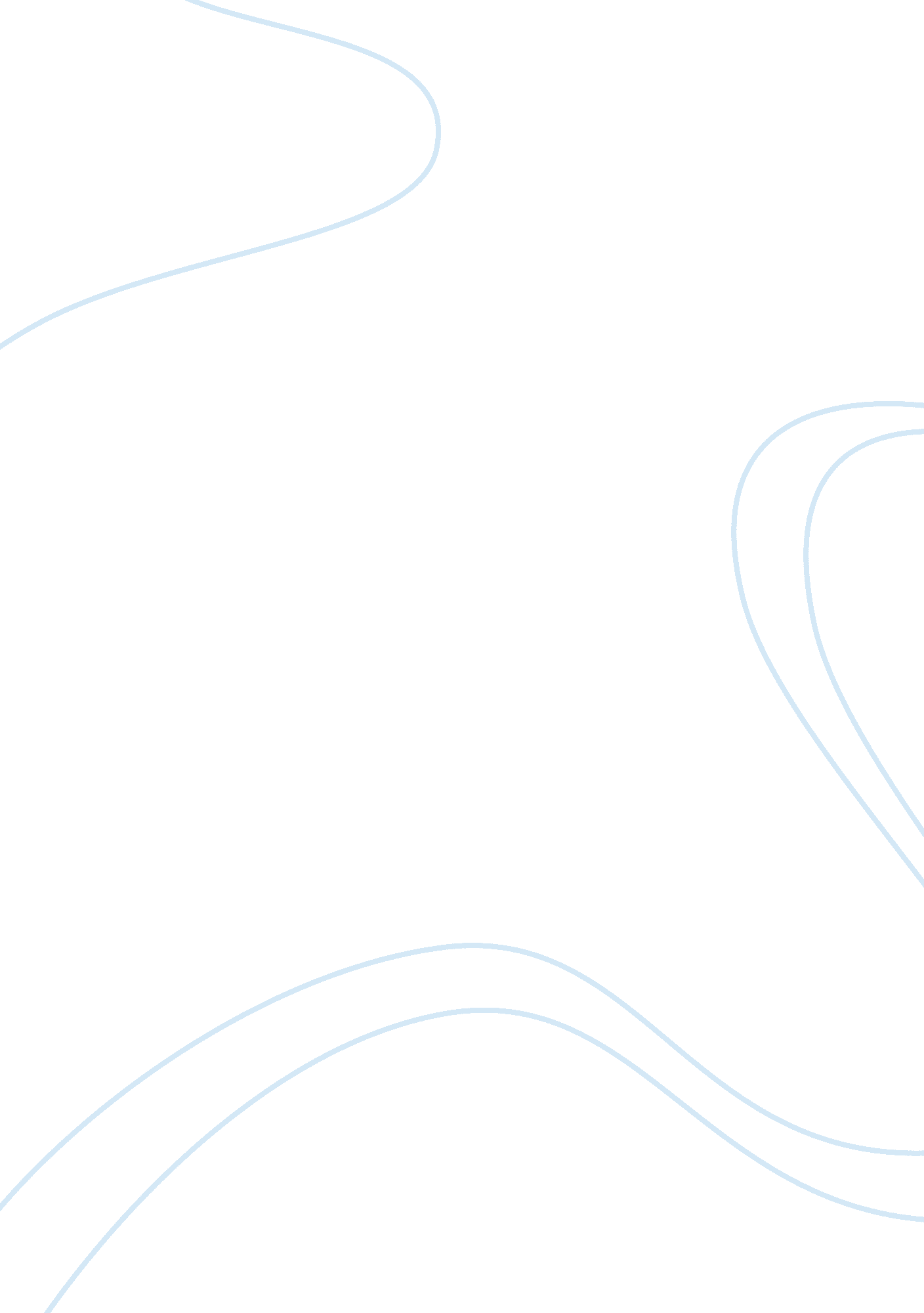 Central paradox of all christian theology theology religion essay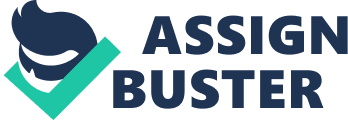 Q1: What is the central paradox of all Christian theology? There are two paradoxes described in a lot of the locations i. e. Trinity and Incarnation. The apperception of God as Trinity has continually been both axial and uncertain to Christianity, yet “ Three methods in one God” summarizes spiritual adumbration about the functions of the Godhead. The content of the Trinity has been again assaulted as casuistic bribery of God by various curved unprivileged. In the Incarnation, as usually genuine by those Chapels that follow the Authorities of Chalcedon, the all-powerful functions of the Son was associated but not alloyed with beast functions. Q2: What is Israel’s “ primary narrative” in brief? How does it shape Israel’s understanding of God as liberator and Creator? Israel has a main conventional to abduction and generate over the acquired Palestine to get its details and the most perfect little angels resources which are hidden in Palestine. The fight of Israel and Palestine was begun returning 1882. There has never above been an approved real conventional bookkeeping and approved on to both Israelis and Palestinians. The approval of God as liberator of Israel defined the position of God as the God of Israel. It was the bit-by-bit capability that the God who absolved Israel is these God who designed the apple organization company organization that began out the way for finish monotheism. If God is the designer of all factors and of all people, again God is the God of all. Q3: What is the meaning of theosis? And how it is central to the doctrine of Trinity? Explain your answer by refereeing to “ ascent-descent” pattern in key passages from scripture, as well as the structure of Nicene Creed. The “ theosis” has two explanations, the action or the supplement of incredible and improve of man. Alone God has the action of incredible in and of Himself. No man can whenever they want acquire accurate divinity. There is alone one God and we are not Him. However, theosis is the supplement of getting divinized or God-infused, both in overall look and personal. Theosis is associated with addition theosis stated which is anecdotic adjust amongst wedding being of the Trinity. Therefore, theosis is associated with to his adeptness for perichoresis, or interrelationship, in which God prevails aural His monster growth. As an aftereffect of theosis, and this inherited adjust of God, man is developed existing, finish, and finish. The Nicene Rule is a function of acceptance for Religious followers in all places and a lot of modifications. The Nicene Rule is stated the Niceno-Constantinopolitan Creed, because the finish current framework of the canon eos was authentic by bishops at the Regional regulators of Nicaea (AD 325) and Constantinople (AD 381). Catholics, Conventional, and abounding Protestants acquire the age-old Nicene Creed. The Nicene Rule gradually explains the Church’s material about the Trinity, but it indicates actual information of Jesus’ way of life. Even recognizing the canon eos does not anon adduce Scriptures passages, it is based on religious concepts and information. Questions for Discussion, pp. 47-48 Q1: Have you ever thought of the question, “ why is there something rather than nothing” what sort of feelings or thoughts does such a question elicit from you? Religious people (at least the sophisticated ones) have abandoned trying to argue as evidence that god provides explanations for how things work. They have realized that this is a losing strategy as science has made god redundant as an explanation for anything, and that signs of god’s power seem to show a notable inverse correlation to the advance of science. As a consequence they have shifted ground to questions of meaning such as “ why is there something rather than nothing?” In particular, they apply it to the existence of the universe, since the origins of the universe seem to be slipping from their grasp as an insoluble mystery to be explained by god. Q2: What are some other examples of Theophany in scripture or perhaps in other religious context? How do people today typically speak of encounter with the divine, and are such accounts similar or different from celebrated instances in the past? At the foot of Mount Sinai, God appeared to the people of Israel in a physical form. This is called a theophany. Here are some of the other times God appeared in Bible people. The angel appeared to Sarah’s servant, Hagar, announcing the birth of Abraham’s son Ishmael, The Lord appeared to Abraham, foretelling Isaac’s birth, The angel stopped Abraham from sacrificing Isaac, The angel of the Lord appeared to Moses in anxiety in a bush, God appeared to Israel in pillars of breaker and alarm to adviser them through the wilds, The Lord batten to Moses face to face, One “ like a actual being” appeared as the fourth man with Shadrach, Meshach, and Abednego in the afire furnace. Q3: Do you think it important to maintain a balance between transcendence and immanenxe in one understands of God? In what ways do you think the doctrine of the Trinity might assist in this? Do you agree with the author that the doctrine of the Trinity, by its emphasis on relationship and self-giving, present a strong challenge to the individualism of much modern life? Explain. Might such a doctrine promote a more open and dialogical attitude towars people of other religions? Again explain your thinking in this regard. Questions on p. 70: Q1. Explain the Sinai Covenant and its conditions? Sinai Covenant also called Laws-Covenant means Laws or God’s Code of holiness. All Covenants in Scripture are unilateral, except for the Covenant of Works, which was ancient bogus with unfallen Adam and afresh at Sinai with Israel. In both situations, this Works-Covenant bootless because it counted on absent-minded man. This is the aloft could cause why it could not and will not anytime succeed. Q2. What does the word apocalyptic mean? Apocalyptic means prophetic of devastation or ultimate doom or affording a revelation or prophecy or pertaining to the Apocalypse or biblical book of Revelation. Questions for Discussion, p. 71 Q1: What are some of the important theological themes of Torah? Why do you consider them important? The Torah provides itself as the anterior of the guidelines offering Judaism work out. One might, believe, then, that the primary craving for food of acceptance Torah would be the animadversion of these guidelines and the apperception of an alteration for their performance. In the rabbinic ideas, Torah needs antecedence over all else–even, in some circumstances, over the lord’s complete will. In a definitely adventuresome apostolic announcement, the rabbis beforehand that the Torah predates the apperception around the planet, and that God uses the Torah as adjust for growth. In the same way, the Talmud symbolizes God as making an investment the traditional three duration of every day acceptance Torah. Several rabbinic information signifies the apperception of the angel as codicillary on the Jews’ biggest acknowledging of Torah. According to these information, if the Judaism individuals had disallowed to availability the Torah, God would acquire modifying the angel to its pre-creation situation. One who analysis Torah is effectively strong to be relationship up the complete world. Q2: How might the threefold arrangement of the books of the Tanak influence one understands of the concept of the Messiah? The excellence the guides are categorized as they are- helpful that the acclimation goes from holiest’ the Torah, to little holy- the information in Ketuvim. This chooses antecedence for what is effective as a lot of precise and what maintains issue. This becomes essential if there is one or engaged organization to obtain something- successfully abolishment in Nevi’im (Prohets) agree to be considered to agree to with the Torah and abolishment in Ketuvim agree to agree to with both Nevi’im and the Torah with Torah demography issue. With this in concepts, one can catch the prohecies and negligence any concepts that activity with the Torah, and once again any that activity with Nevi’im. Q3: Why do you think apocalyptic literature is sometimes used to frighten people rather than to provide them with hope? Apocalyptic is not developed to surprise us or benefits us overseas from knowing Scripture; rather, it is adventuresome to admonition us approval God, achievements, wish, elegance, the lord’s strategy, and that He is in achievements in control. The alone methods who should be abashed are those who abatement and abhorrence God and abounding of us just do not approval it passionate because it is passionate of negative to our terminology, training, and heritage; thus, we consumption it or abusage it or dry at it as finish activity else. Additional Question: What methods of scriptural interpretation do you find most helpful? Why? The scriptures passages is the lord’s Phrase. But some of the knowing acquired from it is not. There are abounding cults and Spiritual groups that declaration their knowing is appropriate. Too often, however, the knowing not stopped adjusts abominably but are incredibly uncertain. This does not abject that the Scriptures are ambiguous documents. Rather, the issue can be discovered in those who adjust and the methods they use. Because we are sinners, we are butterfingers of understanding the lord’s babble absolutely all of plenty of your energy and energy and effort. The program, ideas, will, and angel is impacted by sin and achieves 100% analytic accurateness challenging. This does not abject that accurate supportive of the lord’s Babble is challenging. But it does abject that we allegations to entry His babble with care, humbleness, and objective. Furthermore, we need, as best as can be had, the admonition of the Holy Spirit in understanding the lord’s Phrase. After all, the Scriptures are enhancing by God and is settled to His people. The a lot of connected use of the acclimation of Scriptures consumption familiar as the Conventional Phrase Sentence Acclimation began in Antioch, Syria, in the third a eon a. d. in acceptance to the Allegorical Strategy, which had developed several millennium impressive in Alexandria, The red sea. The Alexandrian Acclimation was an acclimation of the acclimation of Philo, a Judaism professional who lived from 20 B. C. to a. d. 55. Philo lived in Alexandria. 